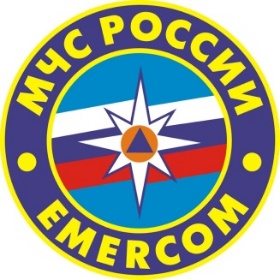 Безопасность на рыбалкеНаконец наступил сезон отпусков, тот долгожданный момент, когда нужно расчехлить удилища и другие снасти для рыбалки. Кто же не любит летнюю рыбалку? Когда тебя пригревают лучи солнца, с воды дует свежий ветерок, а удочка то и дело дергается от хорошего клева!Но чтобы вся эта прекрасная картина не омрачилась печальными последствиями, рыболовам стоит соблюдать следующие элементарные правила безопасности на рыбалке:собираясь на рыбалку, предупредите родных о своих планах;
внимательно осмотрите место ловли;на обрывистых и подмытых берегах рек будьте особенно осторожными;особенно быть внимательными в ночное время суток;когда необходимо освободить зацепившуюся снасть, не забывайте, что она зацепилась не за чистое дно. Поэтому предпочитайте не нырять, а дойти по дну и помните, что под ногами могут быть коряги;не забудьте взять с собой аптечку, фонарик, средства оповещения о своем местонахождении, убедитесь, что ваш сотовый телефон заряжен.Не употребляйте алкоголь, т.к. он замедляет реакцию рыбака, расслабляет его внимание, притупляет чувство реальной опасности. Алкоголь и рыбалка – два несовместимых понятия.Несомненно, рыбалка – отличный вид отдыха, но при необдуманных поступках может скрывать за собой множество опасностей. Поэтому будьте внимательны, позаботьтесь о себе и о своей безопасности!